باسمه تعالی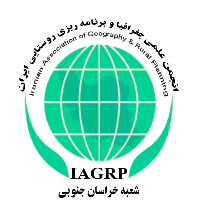 فرم تقاضای عضویت در انجمن علمی جغرافیا و برنامهریزی روستایی ایران(شعبه خراسان جنوبی)مشخصات فردی:سابقه تحصیلی و تخصصی(به ترتیب آخرین مدارج علمی)آیا در انجمن علمی دیگری هم عضویت دارید؟بلیخیر          نام انجمن علمی:تمایل دارید در کدامیک از کمیتههای تخصصی انجمنعضویت و فعالیت داشته باشید؟کمیته علمیکمیته بینالمللکمیته راهبردیکمیته ارتباطات/ عضویت/انتشاراتکمیته تعامل با سازمانهاکمیته دانشجوییلطفا سایر زمینههایی را که میتوانید با انجمن همکاری کنید، ذکر نمایید:اینجانب با آگاهی کامل از مقررات وضوابط انجمنهای علمی (مندرج در سایت وزارت علوم) تقاضای عضویت در انجمن علمی جغرافیا و برنامهریزی روستایی ایران (شعبه خراسان جنوبی) را داشته و متعهد ميشوم در راستای اهداف علمی و پژوهشی انجمن همكاري نمايم.							تاریخ:                              امضاء:آدرس دفتر انجمن علمی جغرافیا و برنامه ریزی روستایی ایران (شعبه خراسان جنوبی):  استان خراسان جنوبی، بیرجند، دانشگاه بیرجند، پردیس شوکتآباد، دانشکده ادبیات و علوم انسانی.ایمیل:iagrp.skh@yahoo.comiagrp.skh@birjand.ac.ir      نام و نام خانوادگی:                             نام و نام خانوادگی به انگلیسی:                                                                                                                                                                        نام پدر:                 سال تولد:    محل صدور:                  شماره کارت ملی:                                                                                                                                                       آخرین مدرک تحصیلی: دکتری تخصصی کارشناسیارشد کارشناسی  سایر                  رشته/ گرایش: شغل: عضو هیئت علمی  کارشناس بخش دولتی  کارشناس بخش خصوصی دانشجوی دکتری دانشجوی کارشناسی ارشد دانشجوی کارشناسینام و نشانی محل کار:                                                                                                   تلفن:                                              همراه:                                                  نمابر:                                                                                                                                                                                                                                                                                                        نشانی منزل:                                    کد پستی:                                                                                                                                                                                                                                                                                                                                                                                                                                                                               آدرس پست الکترونیکی:                                                                   مدرک تحصیلیرشته تحصیلی و تخصصیموسسه/دانشگاهکشورسال اخذ مدرکدکتریکارشناسی ارشدکارشناسی